_______________________________________________________________________________________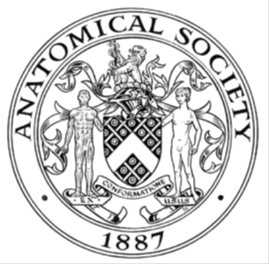                         AWARDEE REPORT FORM_______________________________________________________________________________________If submitted electronically, a type-written name is acceptable in place of a hand-written signatureFile: AS-Award-Report-Form-171023 – International ConferenceNAMENAMEGeorga J LonghurstGeorga J LonghurstGeorga J LonghurstTWITTER HANDLE* optionalTWITTER HANDLE* optionalAnatOmgAnatOmgAnatOmgUNIVERSITYUNIVERSITYSt George’s, University of LondonSt George’s, University of LondonSt George’s, University of LondonNAME OF AWARDNAME OF AWARDSymington Bequest FundSymington Bequest FundSymington Bequest FundPURPOSE OF AWARD conference/event attended/organised (full name) with city and dates.PURPOSE OF AWARD conference/event attended/organised (full name) with city and dates.PURPOSE OF AWARD conference/event attended/organised (full name) with city and dates.PURPOSE OF AWARD conference/event attended/organised (full name) with city and dates.PURPOSE OF AWARD conference/event attended/organised (full name) with city and dates.Attendance at Anatomy Connected 24 conference in Toronto, 22nd - 25th MarchAttendance at Anatomy Connected 24 conference in Toronto, 22nd - 25th MarchAttendance at Anatomy Connected 24 conference in Toronto, 22nd - 25th MarchAttendance at Anatomy Connected 24 conference in Toronto, 22nd - 25th MarchAttendance at Anatomy Connected 24 conference in Toronto, 22nd - 25th MarchREPORT: What were your anticipated benefits?Minimum number of words between 200-400. Please write in coherent paragraphs.REPORT: What were your anticipated benefits?Minimum number of words between 200-400. Please write in coherent paragraphs.REPORT: What were your anticipated benefits?Minimum number of words between 200-400. Please write in coherent paragraphs.REPORT: What were your anticipated benefits?Minimum number of words between 200-400. Please write in coherent paragraphs.REPORT: What were your anticipated benefits?Minimum number of words between 200-400. Please write in coherent paragraphs.I anticipated that this conference would be a great opportunity for me to showcase my research with academics in the field of anatomy from across the globe. The poster that l presented was in relation to inclusivity in anatomy education. As such, I wanted to network and learn from academics  who are also interested in inclusivity within anatomy education. I was particularly intrigued by the podium presentation ‘invisible bodies: the sex and gender diversity that textbooks don’t show’ as these talk related directly to inclusivity and representation. Furthermore, I was very excited to learn more about how artificial intelligence (AI) will shape anatomy education and there were two podium presentations related to AI. Since this was my first international conference, I was excited to learn about research that was taking place within the Americas in the hope that it would inspire new ideas to bring back to my team. In addition, I wanted to learn about new technologies within the field of anatomy that exhibited at the conference in the hope that I could improve the student experience at SGUL. I anticipated that this conference would be a great opportunity for me to showcase my research with academics in the field of anatomy from across the globe. The poster that l presented was in relation to inclusivity in anatomy education. As such, I wanted to network and learn from academics  who are also interested in inclusivity within anatomy education. I was particularly intrigued by the podium presentation ‘invisible bodies: the sex and gender diversity that textbooks don’t show’ as these talk related directly to inclusivity and representation. Furthermore, I was very excited to learn more about how artificial intelligence (AI) will shape anatomy education and there were two podium presentations related to AI. Since this was my first international conference, I was excited to learn about research that was taking place within the Americas in the hope that it would inspire new ideas to bring back to my team. In addition, I wanted to learn about new technologies within the field of anatomy that exhibited at the conference in the hope that I could improve the student experience at SGUL. I anticipated that this conference would be a great opportunity for me to showcase my research with academics in the field of anatomy from across the globe. The poster that l presented was in relation to inclusivity in anatomy education. As such, I wanted to network and learn from academics  who are also interested in inclusivity within anatomy education. I was particularly intrigued by the podium presentation ‘invisible bodies: the sex and gender diversity that textbooks don’t show’ as these talk related directly to inclusivity and representation. Furthermore, I was very excited to learn more about how artificial intelligence (AI) will shape anatomy education and there were two podium presentations related to AI. Since this was my first international conference, I was excited to learn about research that was taking place within the Americas in the hope that it would inspire new ideas to bring back to my team. In addition, I wanted to learn about new technologies within the field of anatomy that exhibited at the conference in the hope that I could improve the student experience at SGUL. I anticipated that this conference would be a great opportunity for me to showcase my research with academics in the field of anatomy from across the globe. The poster that l presented was in relation to inclusivity in anatomy education. As such, I wanted to network and learn from academics  who are also interested in inclusivity within anatomy education. I was particularly intrigued by the podium presentation ‘invisible bodies: the sex and gender diversity that textbooks don’t show’ as these talk related directly to inclusivity and representation. Furthermore, I was very excited to learn more about how artificial intelligence (AI) will shape anatomy education and there were two podium presentations related to AI. Since this was my first international conference, I was excited to learn about research that was taking place within the Americas in the hope that it would inspire new ideas to bring back to my team. In addition, I wanted to learn about new technologies within the field of anatomy that exhibited at the conference in the hope that I could improve the student experience at SGUL. I anticipated that this conference would be a great opportunity for me to showcase my research with academics in the field of anatomy from across the globe. The poster that l presented was in relation to inclusivity in anatomy education. As such, I wanted to network and learn from academics  who are also interested in inclusivity within anatomy education. I was particularly intrigued by the podium presentation ‘invisible bodies: the sex and gender diversity that textbooks don’t show’ as these talk related directly to inclusivity and representation. Furthermore, I was very excited to learn more about how artificial intelligence (AI) will shape anatomy education and there were two podium presentations related to AI. Since this was my first international conference, I was excited to learn about research that was taking place within the Americas in the hope that it would inspire new ideas to bring back to my team. In addition, I wanted to learn about new technologies within the field of anatomy that exhibited at the conference in the hope that I could improve the student experience at SGUL. COMMENTS: Describe your experience at the conference / lab visit / course / seminar/ event.Minimum number of words between 200-400. Please write in coherent paragraphs.COMMENTS: Describe your experience at the conference / lab visit / course / seminar/ event.Minimum number of words between 200-400. Please write in coherent paragraphs.COMMENTS: Describe your experience at the conference / lab visit / course / seminar/ event.Minimum number of words between 200-400. Please write in coherent paragraphs.COMMENTS: Describe your experience at the conference / lab visit / course / seminar/ event.Minimum number of words between 200-400. Please write in coherent paragraphs.COMMENTS: Describe your experience at the conference / lab visit / course / seminar/ event.Minimum number of words between 200-400. Please write in coherent paragraphs.I was fortunate enough to attend the tour of ‘anatomical representation throughout history’. The tour started in the Thomas Fisher rare book library of the university of Toronto which was a truly wonderful open space. You may find it difficult to imagine a brutalist building built in the shape of a peacock, but that is the exact location of the library: an architectural marvel. Upon entering the library one is surrounded by towering concrete pillars that frame thousands of rare books from across the glove. It’s difficult to not be impressed. To my delight the collection included historic anatomy texts by Andreas Vesalius and Henry Gray to name a few. And the best part was that we were allowed to explore the large pages, harden by the passage of time, but vivid colours of the illustrations contrasted against the darken interior of the library.  Next, we were off to the famous Grant’s museum. The short walk through the snow covered university campus was beautiful, made even more magical by the falling snowflakes. When we finally made it to the anatomy faculty building, the familiar chemical smell welcomed us anatomists. It was truly wonderful to view the original potted specimens used in the Grant’s Atlas, an all-time favourite of students world wide and observe how technology is ensuring these specimens are utilised by today’s students. It’s profound to think how many students have learnt anatomy through this collection! The next few days of the conference was an anatomist’s heaven. I learnt about AI, inclusivity, visualisation and new technologies in anatomy education. I met many colleagues from all across the globe and a highlight was attending the ‘Black in Anatomy’ community social as an ally, that was sponsored by Primal Pictures.  I was fortunate enough to attend the tour of ‘anatomical representation throughout history’. The tour started in the Thomas Fisher rare book library of the university of Toronto which was a truly wonderful open space. You may find it difficult to imagine a brutalist building built in the shape of a peacock, but that is the exact location of the library: an architectural marvel. Upon entering the library one is surrounded by towering concrete pillars that frame thousands of rare books from across the glove. It’s difficult to not be impressed. To my delight the collection included historic anatomy texts by Andreas Vesalius and Henry Gray to name a few. And the best part was that we were allowed to explore the large pages, harden by the passage of time, but vivid colours of the illustrations contrasted against the darken interior of the library.  Next, we were off to the famous Grant’s museum. The short walk through the snow covered university campus was beautiful, made even more magical by the falling snowflakes. When we finally made it to the anatomy faculty building, the familiar chemical smell welcomed us anatomists. It was truly wonderful to view the original potted specimens used in the Grant’s Atlas, an all-time favourite of students world wide and observe how technology is ensuring these specimens are utilised by today’s students. It’s profound to think how many students have learnt anatomy through this collection! The next few days of the conference was an anatomist’s heaven. I learnt about AI, inclusivity, visualisation and new technologies in anatomy education. I met many colleagues from all across the globe and a highlight was attending the ‘Black in Anatomy’ community social as an ally, that was sponsored by Primal Pictures.  I was fortunate enough to attend the tour of ‘anatomical representation throughout history’. The tour started in the Thomas Fisher rare book library of the university of Toronto which was a truly wonderful open space. You may find it difficult to imagine a brutalist building built in the shape of a peacock, but that is the exact location of the library: an architectural marvel. Upon entering the library one is surrounded by towering concrete pillars that frame thousands of rare books from across the glove. It’s difficult to not be impressed. To my delight the collection included historic anatomy texts by Andreas Vesalius and Henry Gray to name a few. And the best part was that we were allowed to explore the large pages, harden by the passage of time, but vivid colours of the illustrations contrasted against the darken interior of the library.  Next, we were off to the famous Grant’s museum. The short walk through the snow covered university campus was beautiful, made even more magical by the falling snowflakes. When we finally made it to the anatomy faculty building, the familiar chemical smell welcomed us anatomists. It was truly wonderful to view the original potted specimens used in the Grant’s Atlas, an all-time favourite of students world wide and observe how technology is ensuring these specimens are utilised by today’s students. It’s profound to think how many students have learnt anatomy through this collection! The next few days of the conference was an anatomist’s heaven. I learnt about AI, inclusivity, visualisation and new technologies in anatomy education. I met many colleagues from all across the globe and a highlight was attending the ‘Black in Anatomy’ community social as an ally, that was sponsored by Primal Pictures.  I was fortunate enough to attend the tour of ‘anatomical representation throughout history’. The tour started in the Thomas Fisher rare book library of the university of Toronto which was a truly wonderful open space. You may find it difficult to imagine a brutalist building built in the shape of a peacock, but that is the exact location of the library: an architectural marvel. Upon entering the library one is surrounded by towering concrete pillars that frame thousands of rare books from across the glove. It’s difficult to not be impressed. To my delight the collection included historic anatomy texts by Andreas Vesalius and Henry Gray to name a few. And the best part was that we were allowed to explore the large pages, harden by the passage of time, but vivid colours of the illustrations contrasted against the darken interior of the library.  Next, we were off to the famous Grant’s museum. The short walk through the snow covered university campus was beautiful, made even more magical by the falling snowflakes. When we finally made it to the anatomy faculty building, the familiar chemical smell welcomed us anatomists. It was truly wonderful to view the original potted specimens used in the Grant’s Atlas, an all-time favourite of students world wide and observe how technology is ensuring these specimens are utilised by today’s students. It’s profound to think how many students have learnt anatomy through this collection! The next few days of the conference was an anatomist’s heaven. I learnt about AI, inclusivity, visualisation and new technologies in anatomy education. I met many colleagues from all across the globe and a highlight was attending the ‘Black in Anatomy’ community social as an ally, that was sponsored by Primal Pictures.  I was fortunate enough to attend the tour of ‘anatomical representation throughout history’. The tour started in the Thomas Fisher rare book library of the university of Toronto which was a truly wonderful open space. You may find it difficult to imagine a brutalist building built in the shape of a peacock, but that is the exact location of the library: an architectural marvel. Upon entering the library one is surrounded by towering concrete pillars that frame thousands of rare books from across the glove. It’s difficult to not be impressed. To my delight the collection included historic anatomy texts by Andreas Vesalius and Henry Gray to name a few. And the best part was that we were allowed to explore the large pages, harden by the passage of time, but vivid colours of the illustrations contrasted against the darken interior of the library.  Next, we were off to the famous Grant’s museum. The short walk through the snow covered university campus was beautiful, made even more magical by the falling snowflakes. When we finally made it to the anatomy faculty building, the familiar chemical smell welcomed us anatomists. It was truly wonderful to view the original potted specimens used in the Grant’s Atlas, an all-time favourite of students world wide and observe how technology is ensuring these specimens are utilised by today’s students. It’s profound to think how many students have learnt anatomy through this collection! The next few days of the conference was an anatomist’s heaven. I learnt about AI, inclusivity, visualisation and new technologies in anatomy education. I met many colleagues from all across the globe and a highlight was attending the ‘Black in Anatomy’ community social as an ally, that was sponsored by Primal Pictures.  REPORT: In relation to skills, what were the most important things you gained? (does not apply to equipment grant. For public engagement/outreach awards what did your audience gain and how did you evaluate success?Minimum number of words between 200-400. Please write in coherent paragraphs.REPORT: In relation to skills, what were the most important things you gained? (does not apply to equipment grant. For public engagement/outreach awards what did your audience gain and how did you evaluate success?Minimum number of words between 200-400. Please write in coherent paragraphs.REPORT: In relation to skills, what were the most important things you gained? (does not apply to equipment grant. For public engagement/outreach awards what did your audience gain and how did you evaluate success?Minimum number of words between 200-400. Please write in coherent paragraphs.REPORT: In relation to skills, what were the most important things you gained? (does not apply to equipment grant. For public engagement/outreach awards what did your audience gain and how did you evaluate success?Minimum number of words between 200-400. Please write in coherent paragraphs.REPORT: In relation to skills, what were the most important things you gained? (does not apply to equipment grant. For public engagement/outreach awards what did your audience gain and how did you evaluate success?Minimum number of words between 200-400. Please write in coherent paragraphs.Since this was my first international conference, and the fact that I attended without knowing anyone, I believe that I truly honed by networking skills during this conference. I communicated with lecturers, technicians, lab managers, students, company representees and medial artists to name but a few. I learnt so much from all of them and I hope that attendance will open up the doors for international collaboration and visits to global anatomy departments. Furthermore, I enhanced my communication and presentation skills during my poster presentation. This presentation and my poster sparked informative and interesting conversations with likeminded individuals. It was inspiring to hear how passionate academics are about improving inclusivity with anatomy education. It was a humbling experience to learn that people truly care about this.I also developed technical skills by learning how photogrammetry can enhance the digital experience of students. These 3D digital models of prosections can enhance the learning experience and understanding for students. We have ongoing projects within out department to utilise photogrammetry so it was interesting to learn how other institutions are utilising these resources. Furthermore, I learnt how AI can be used to save time and can be utilised within education. I trialled virtual headsets to engage with virtual reality learning resources which took a lot of trial and error but was a very fun experience. Since this was my first international conference, and the fact that I attended without knowing anyone, I believe that I truly honed by networking skills during this conference. I communicated with lecturers, technicians, lab managers, students, company representees and medial artists to name but a few. I learnt so much from all of them and I hope that attendance will open up the doors for international collaboration and visits to global anatomy departments. Furthermore, I enhanced my communication and presentation skills during my poster presentation. This presentation and my poster sparked informative and interesting conversations with likeminded individuals. It was inspiring to hear how passionate academics are about improving inclusivity with anatomy education. It was a humbling experience to learn that people truly care about this.I also developed technical skills by learning how photogrammetry can enhance the digital experience of students. These 3D digital models of prosections can enhance the learning experience and understanding for students. We have ongoing projects within out department to utilise photogrammetry so it was interesting to learn how other institutions are utilising these resources. Furthermore, I learnt how AI can be used to save time and can be utilised within education. I trialled virtual headsets to engage with virtual reality learning resources which took a lot of trial and error but was a very fun experience. Since this was my first international conference, and the fact that I attended without knowing anyone, I believe that I truly honed by networking skills during this conference. I communicated with lecturers, technicians, lab managers, students, company representees and medial artists to name but a few. I learnt so much from all of them and I hope that attendance will open up the doors for international collaboration and visits to global anatomy departments. Furthermore, I enhanced my communication and presentation skills during my poster presentation. This presentation and my poster sparked informative and interesting conversations with likeminded individuals. It was inspiring to hear how passionate academics are about improving inclusivity with anatomy education. It was a humbling experience to learn that people truly care about this.I also developed technical skills by learning how photogrammetry can enhance the digital experience of students. These 3D digital models of prosections can enhance the learning experience and understanding for students. We have ongoing projects within out department to utilise photogrammetry so it was interesting to learn how other institutions are utilising these resources. Furthermore, I learnt how AI can be used to save time and can be utilised within education. I trialled virtual headsets to engage with virtual reality learning resources which took a lot of trial and error but was a very fun experience. Since this was my first international conference, and the fact that I attended without knowing anyone, I believe that I truly honed by networking skills during this conference. I communicated with lecturers, technicians, lab managers, students, company representees and medial artists to name but a few. I learnt so much from all of them and I hope that attendance will open up the doors for international collaboration and visits to global anatomy departments. Furthermore, I enhanced my communication and presentation skills during my poster presentation. This presentation and my poster sparked informative and interesting conversations with likeminded individuals. It was inspiring to hear how passionate academics are about improving inclusivity with anatomy education. It was a humbling experience to learn that people truly care about this.I also developed technical skills by learning how photogrammetry can enhance the digital experience of students. These 3D digital models of prosections can enhance the learning experience and understanding for students. We have ongoing projects within out department to utilise photogrammetry so it was interesting to learn how other institutions are utilising these resources. Furthermore, I learnt how AI can be used to save time and can be utilised within education. I trialled virtual headsets to engage with virtual reality learning resources which took a lot of trial and error but was a very fun experience. Since this was my first international conference, and the fact that I attended without knowing anyone, I believe that I truly honed by networking skills during this conference. I communicated with lecturers, technicians, lab managers, students, company representees and medial artists to name but a few. I learnt so much from all of them and I hope that attendance will open up the doors for international collaboration and visits to global anatomy departments. Furthermore, I enhanced my communication and presentation skills during my poster presentation. This presentation and my poster sparked informative and interesting conversations with likeminded individuals. It was inspiring to hear how passionate academics are about improving inclusivity with anatomy education. It was a humbling experience to learn that people truly care about this.I also developed technical skills by learning how photogrammetry can enhance the digital experience of students. These 3D digital models of prosections can enhance the learning experience and understanding for students. We have ongoing projects within out department to utilise photogrammetry so it was interesting to learn how other institutions are utilising these resources. Furthermore, I learnt how AI can be used to save time and can be utilised within education. I trialled virtual headsets to engage with virtual reality learning resources which took a lot of trial and error but was a very fun experience. REPORT: How do you think you will put this learning experience into practice in the future? For public engagement/outreach awards how with the materials/knowledge generated by this activity be used in the future?Minimum number of words between 200-400. Please write in coherent paragraphs.REPORT: How do you think you will put this learning experience into practice in the future? For public engagement/outreach awards how with the materials/knowledge generated by this activity be used in the future?Minimum number of words between 200-400. Please write in coherent paragraphs.REPORT: How do you think you will put this learning experience into practice in the future? For public engagement/outreach awards how with the materials/knowledge generated by this activity be used in the future?Minimum number of words between 200-400. Please write in coherent paragraphs.REPORT: How do you think you will put this learning experience into practice in the future? For public engagement/outreach awards how with the materials/knowledge generated by this activity be used in the future?Minimum number of words between 200-400. Please write in coherent paragraphs.REPORT: How do you think you will put this learning experience into practice in the future? For public engagement/outreach awards how with the materials/knowledge generated by this activity be used in the future?Minimum number of words between 200-400. Please write in coherent paragraphs.Attending this conference inspired me to continue with my research on inclusivity within anatomy education. From my networking experiencing I think it will be a good idea to interview academics to discuss their inclusive practices. Furthermore, I will push the inclusive agenda at my university, especially during our merger transition and disseminate the knowledge and findings from other researchers during the conference. I hope that this attendance at this conference will spark collaboration projects within the field of inclusivity within anatomy education. Next, I will utilise the embedding software for effective transition of photogrammetry models to become embedded within the virtual learning environment, with the aim of enhancing the student experience by utilising innovative technologies to enhance education. This aim is to make the most of our historic pathological and anatomical collection. Finally, attending this conference sparked a curiosity and desire for continued learning in the field of anatomy education. I will pursue training on AI to deepen my understanding of how it can be utilised in anatomy and related disciplines.Attending this conference inspired me to continue with my research on inclusivity within anatomy education. From my networking experiencing I think it will be a good idea to interview academics to discuss their inclusive practices. Furthermore, I will push the inclusive agenda at my university, especially during our merger transition and disseminate the knowledge and findings from other researchers during the conference. I hope that this attendance at this conference will spark collaboration projects within the field of inclusivity within anatomy education. Next, I will utilise the embedding software for effective transition of photogrammetry models to become embedded within the virtual learning environment, with the aim of enhancing the student experience by utilising innovative technologies to enhance education. This aim is to make the most of our historic pathological and anatomical collection. Finally, attending this conference sparked a curiosity and desire for continued learning in the field of anatomy education. I will pursue training on AI to deepen my understanding of how it can be utilised in anatomy and related disciplines.Attending this conference inspired me to continue with my research on inclusivity within anatomy education. From my networking experiencing I think it will be a good idea to interview academics to discuss their inclusive practices. Furthermore, I will push the inclusive agenda at my university, especially during our merger transition and disseminate the knowledge and findings from other researchers during the conference. I hope that this attendance at this conference will spark collaboration projects within the field of inclusivity within anatomy education. Next, I will utilise the embedding software for effective transition of photogrammetry models to become embedded within the virtual learning environment, with the aim of enhancing the student experience by utilising innovative technologies to enhance education. This aim is to make the most of our historic pathological and anatomical collection. Finally, attending this conference sparked a curiosity and desire for continued learning in the field of anatomy education. I will pursue training on AI to deepen my understanding of how it can be utilised in anatomy and related disciplines.Attending this conference inspired me to continue with my research on inclusivity within anatomy education. From my networking experiencing I think it will be a good idea to interview academics to discuss their inclusive practices. Furthermore, I will push the inclusive agenda at my university, especially during our merger transition and disseminate the knowledge and findings from other researchers during the conference. I hope that this attendance at this conference will spark collaboration projects within the field of inclusivity within anatomy education. Next, I will utilise the embedding software for effective transition of photogrammetry models to become embedded within the virtual learning environment, with the aim of enhancing the student experience by utilising innovative technologies to enhance education. This aim is to make the most of our historic pathological and anatomical collection. Finally, attending this conference sparked a curiosity and desire for continued learning in the field of anatomy education. I will pursue training on AI to deepen my understanding of how it can be utilised in anatomy and related disciplines.Attending this conference inspired me to continue with my research on inclusivity within anatomy education. From my networking experiencing I think it will be a good idea to interview academics to discuss their inclusive practices. Furthermore, I will push the inclusive agenda at my university, especially during our merger transition and disseminate the knowledge and findings from other researchers during the conference. I hope that this attendance at this conference will spark collaboration projects within the field of inclusivity within anatomy education. Next, I will utilise the embedding software for effective transition of photogrammetry models to become embedded within the virtual learning environment, with the aim of enhancing the student experience by utilising innovative technologies to enhance education. This aim is to make the most of our historic pathological and anatomical collection. Finally, attending this conference sparked a curiosity and desire for continued learning in the field of anatomy education. I will pursue training on AI to deepen my understanding of how it can be utilised in anatomy and related disciplines.Data Protection/GDPR: I consent to the data included in this submission being collected, processed and stored by the Anatomical Society.  Answer YES or NO in the Box belowData Protection/GDPR: I consent to the data included in this submission being collected, processed and stored by the Anatomical Society.  Answer YES or NO in the Box belowData Protection/GDPR: I consent to the data included in this submission being collected, processed and stored by the Anatomical Society.  Answer YES or NO in the Box belowData Protection/GDPR: I consent to the data included in this submission being collected, processed and stored by the Anatomical Society.  Answer YES or NO in the Box belowData Protection/GDPR: I consent to the data included in this submission being collected, processed and stored by the Anatomical Society.  Answer YES or NO in the Box belowYesYesYesYesYesGraphical Images: If you include graphical images you must obtain consent from people appearing in any photos and confirm that you have consent. A consent statement from you must accompany each report if relevant. A short narrative should accompany the image. Answer N/A not applicable, YES or NO in the box belowGraphical Images: If you include graphical images you must obtain consent from people appearing in any photos and confirm that you have consent. A consent statement from you must accompany each report if relevant. A short narrative should accompany the image. Answer N/A not applicable, YES or NO in the box belowGraphical Images: If you include graphical images you must obtain consent from people appearing in any photos and confirm that you have consent. A consent statement from you must accompany each report if relevant. A short narrative should accompany the image. Answer N/A not applicable, YES or NO in the box belowGraphical Images: If you include graphical images you must obtain consent from people appearing in any photos and confirm that you have consent. A consent statement from you must accompany each report if relevant. A short narrative should accompany the image. Answer N/A not applicable, YES or NO in the box belowGraphical Images: If you include graphical images you must obtain consent from people appearing in any photos and confirm that you have consent. A consent statement from you must accompany each report if relevant. A short narrative should accompany the image. Answer N/A not applicable, YES or NO in the box belowN/aN/aN/aN/aN/aCopyright: If you submit images you must either own the copyright to the image or have gained the explicit permission of the copyright holder for the image to be submitted as part of the report for upload to the Society’s website, Newsletter, social media and so forth. A copyright statement must accompany each report if relevant. Answer N/A not applicable, YES or NO in the box belowCopyright: If you submit images you must either own the copyright to the image or have gained the explicit permission of the copyright holder for the image to be submitted as part of the report for upload to the Society’s website, Newsletter, social media and so forth. A copyright statement must accompany each report if relevant. Answer N/A not applicable, YES or NO in the box belowCopyright: If you submit images you must either own the copyright to the image or have gained the explicit permission of the copyright holder for the image to be submitted as part of the report for upload to the Society’s website, Newsletter, social media and so forth. A copyright statement must accompany each report if relevant. Answer N/A not applicable, YES or NO in the box belowCopyright: If you submit images you must either own the copyright to the image or have gained the explicit permission of the copyright holder for the image to be submitted as part of the report for upload to the Society’s website, Newsletter, social media and so forth. A copyright statement must accompany each report if relevant. Answer N/A not applicable, YES or NO in the box belowCopyright: If you submit images you must either own the copyright to the image or have gained the explicit permission of the copyright holder for the image to be submitted as part of the report for upload to the Society’s website, Newsletter, social media and so forth. A copyright statement must accompany each report if relevant. Answer N/A not applicable, YES or NO in the box belowN/aN/aN/aN/aN/aSIGNATUREGeorga LonghurstGeorga LonghurstDATE4/4/24